АО «Газпром газораспределение Владимир»Памятка по оформлению заявок о подключении (технологическом присоединении) домовладений в рамках социальной газификации (догазификации)Для бесплатного подведения газа к границам земельного участка определены критерии догазификации, которым должны соответствовать сам населенный пункт и дом:1) в населенном пункте должны быть построены и введены в эксплуатацию газопроводы и по ним должна осуществляться транспортировка газа (хотя-бы один потребитель должен быть подключен); 2) домовладение  - объект индивидуального жилищного строительства или жилой дом блокированной застройки и примыкающие к ним и (или) отдельно стоящие на общем с объектом индивидуального жилищного строительства или жилым домом блокированной застройки земельном участке надворные постройки (гараж, баня (сауна, бассейн), теплица (зимний сад), помещения для содержания домашнего скота и птицы, иные объекты).В заявку на догазификацию вносятся следующие данные:− реквизиты заявителя: фамилия, имя, отчество (при наличии), серия, номер и дата выдачи паспорта или иного документа, удостоверяющего личность в соответствии с законодательством Российской Федерации, почтовый адрес, контактный телефон и факс, адрес электронной почты (при наличии);− наименование и место нахождения объекта капитального строительства, который необходимо подключить (технологически присоединить) к сети газораспределения;- характер потребления газа;− кадастровый номер земельного участка;− планируемая величина максимального часового расхода газа.По желанию заявителя:− работы в границах земельного участка; - установка газоиспользующего оборудования и прибора учета газа;- поставка газоиспользующего оборудования и прибора учета газа.     Приложения к заявке:− ситуационный план;− расчёт максимального часового расхода газа (не прилагается, если планируемый максимальный часовой расход газа не более 7 кубометров) (в случае садового товарищества − расчет предоставляется на все СНТ);− копия документа, подтверждающего право собственности или иное предусмотренное законом право на домовладение (объект индивидуального жилищного строительства или часть жилого дома блокированной застройки);− копия документа, подтверждающего право собственности или иное предусмотренное законом право на земельный участок, на котором расположено домовладение заявителя.− копия страхового номера индивидуального лицевого счета (СНИЛС);− в случае, если заявление подаётся представителем заявителя, то предоставляется документ, подтверждающий полномочия представителя (доверенность или иной документ);− при долевой собственности согласие от других собственников.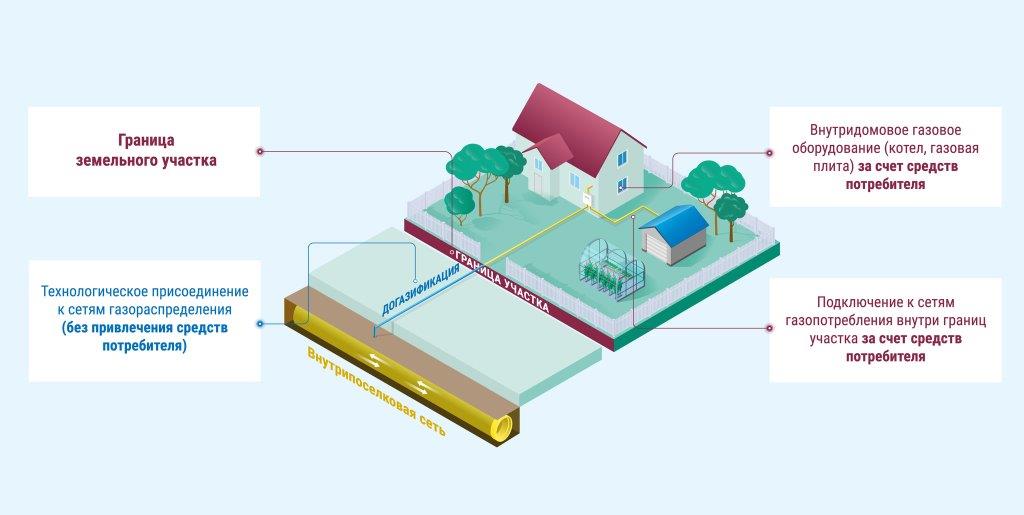 